Publicado en Madrid el 19/01/2018 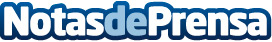 ¿Por qué componer una canción vuelve a ser el mejor regalo de San Valentín?Regalar canciones personalizadas vuelve a estar de moda, y no sólo con motivo de San Valentín. Según la fundadora de ‘Te Compongo Tu Canción’, este servicio ha incrementado su demanda, siendo uno de esos detalles entre enamorados que nunca pasan de modaDatos de contacto:ManuelaNota de prensa publicada en: https://www.notasdeprensa.es/por-que-componer-una-cancion-vuelve-a-ser-el Categorias: Música Sociedad Emprendedores http://www.notasdeprensa.es